Основные параметры проектов компании ПАО «Газпром»Изучаем новые проекты «Газпрома»: «Сила Сибири», «Пакистанский поток», газопровод в Индию и другие. «Сила Сибири». Российский магистральный газопровод для поставок газа из Якутии в Китай с двух месторождений — Чаяндинского и Ковыктинского. Сейчас «Газпром» работает над расширением газотранспортных мощностей на участке от Чаяндинского месторождения до Благовещенска. Выход проекта на полную мощность запланирован на 2025 г.Основные параметры проекта:Дата начала строительства — сентябрь 2014 г.Открытие газопровода — декабрь 2019 г.Протяжённость — около 3 тыс. км.Полная мощность — 38 млрд м3 в год.Выход на полную мощность — 2025 г.Срок действия контракта с Китаем — 30 лет.Объём транспортировки газа по газопроводу «Сила Сибири»:2019 г. — 0,33 млрд. м3.2020 г. — 4,10 млрд. м3.2021 г. — 10,39 млрд. м3.Прогноз на 2022 г. — 20 млрд. м3.Географическое расположение объекта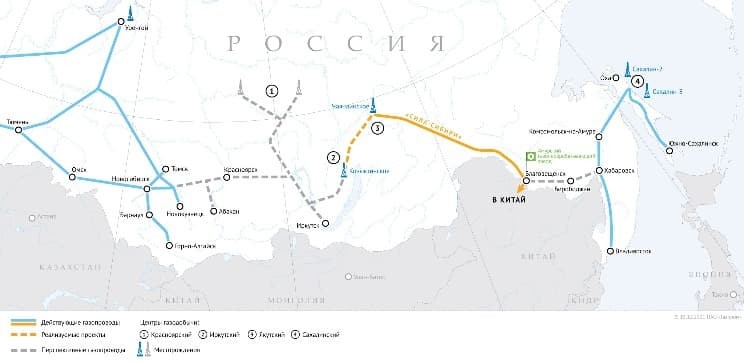 «Сила Сибири — 2»Проектируемый магистральный газопровод обеспечит поставки газа с месторождений Западной Сибири на запад Китая через Монголию. «Газпром» планирует начать строительство объекта в 2024 г., а в 2030 г. ввести его в эксплуатацию.Предварительные параметры проекта:Дата начала строительства — 2024 г.Открытие газопровода — 2030 г.Протяжённость — около 6700 км, из которых 2700 км пройдут по территории России.Полная мощность — 50 млрд м3 в год.Предварительное расположение объекта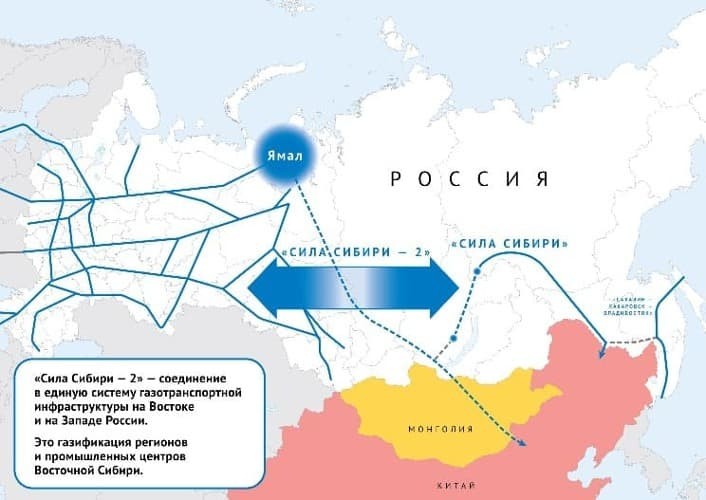 «Сила Сибири — 3»Дальневосточный маршрут. Это продолжение готовой магистрали «Сахалин — Хабаровск — Владивосток», которая сейчас идёт вдоль китайской границы. Для поставок в Китай нужно построить отвод длиной всего 25 км. Ресурсной базой проекта станут месторождения на шельфе острова Сахалин.Предварительные параметры проекта:Текущий статус — проектирование газопровода.Полная мощность — 10 млрд м3 в год.Срок действия контракта с Китаем — 25 лет.Газопроводы в Пакистан и ИндиюОсновные параметры газопровода «Пакистанский поток»:Пакистан планирует начать строительство в ближайшее время.Протяжённость — 1100 км.Мощность — 12,3 млрд м3 в год, но стороны работают над расширением до 16 млрд м3 в год.Срок строительства — три с половиной года.«Газпром» сейчас не планирует строить индийский газопровод, так как маршрут получился слишком капиталоёмким. По данным СМИ, инвестиции в строительство могли составить до 16,5 млрд долл. Поэтому российская сырьевая компания отказалась от трубопроводного газа в пользу поставок СПГ.Газопровод «Пакистанский поток»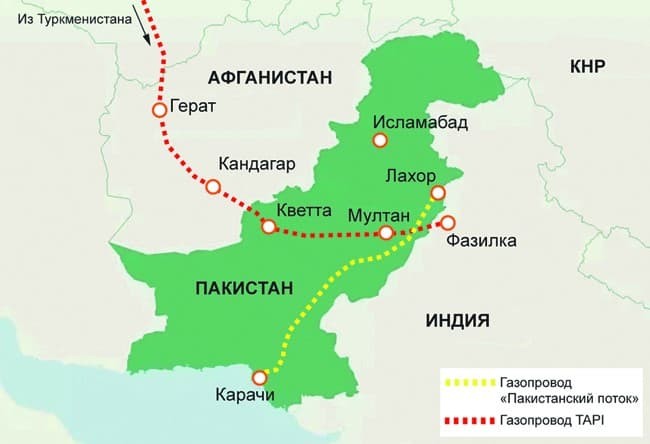 Мировой рынок газа к 2050 г., млрд. м3Регион2019 г.Прогноз на 2050 г.Азия8351660Северная Америка11001490Ближний Восток540825Евразия625725Европа530475Африка160395Латинская Америка160350